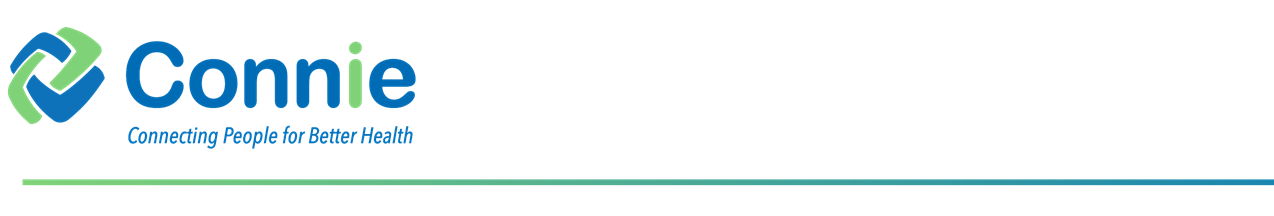 Board Finance & Audit Committee Meeting AgendaAugust 25, 20215:30 pm – 6:30 pmRegular MeetingADD ZoomOpeningRoll CallApproval: Meeting AgendaRECOMMENDED ACTION: That the Committee accept the meeting agenda.Approval: Meeting MinutesRECOMMENDED ACTION: That the Committee approve the June regular meeting minutes.FY21 Milestone UpdateDraft FY22 BudgetAdjournment 
